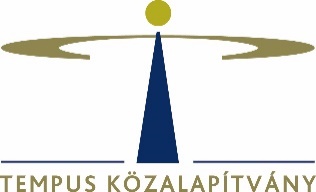 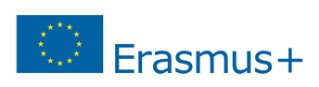 Call for applicationAdditional financial support for students and staff with disabilities or long-term illnesses participating in the Erasmus program2021/2022 academic yearHigher Education Institution and the Tempus Public Foundation are announcing an application for additional support for students or staff with disabilities or long-term illnesses studying/working in higher education who have won an Erasmus mobility scholarship in the 2020/2021 or 2021/2022 academic year. The aim of the grant is to provide equal opportunities in the field of higher education for travellers with special needs in the Erasmus program.Who can apply?Students and staff who have won an Erasmus scholarship for the 2020/2021 or 2021/2022 academic year are eligible to apply if they have a disability or need for ongoing medical supervision due to a long-term illness and it can be demonstrated that their illness constitutes a significant additional cost to their average cost of living abroad (for example, Erasmus participants who are visually impaired, disabled, hearing impaired, diabetic, lactose or gluten intolerant or have other illnesses). What costs are eligible?Additional support may be requested to support additional costs related to mobility, in order to remove obstacles to participation in the program: these are well-defined, specific expenses that are directly related to relocation, travel and residence abroad.Only items that arise in connection with the mobility, in connection with a chronic illness or disability are eligible.Eligible costs cannot be funded by the Erasmus participant from any other source and would not be able to participate in the mobility without additional support.What costs are not eligible?The purpose of the additional support is not to support the usual costs related to the participant’s everyday life (eg meals, daily necessities, medicine) - ie costs that would be incurred in Hungary without undertaking the mobility, are not eligible for support. These types of items are only eligible if they represent a significant additional cost to the costs incurred in Hungary, the justification for which must be provided in the application form.How to applyApplications may be submitted by submitting the appropriate application form, which is completed in full, listing the grant requested in detail, and the applicant must provide a detailed justification of the need for the listed items for the mobility period.Compulsory attachments:medical history not older than 3 months; if the medical history is older than 3 months, it is obligatory to enclose a general practitioner/specialist certificate not older than 3 months, which supports and certifies the medical history.For students and staff with disabilities: valid documents on which the allowances/benefits already established are based, such as:official decision determining the disability allowance, or the valid resolution of the competent authority, expert opinion on which the determination is baseddecision on entitlement to invalidity benefitofficial decision issued on the basis of the complex qualification of the rehabilitation authority for the benefits of higher education students with altered working capacityan official certificate issued based on the result of the complex qualification, even on subsequent application, which certifies the applicant’s health statusThe possibility to submit documents that are already available (despite being more than three months old, yet still valid) will facilitate the application process for both parties.A summary of the disease issued not more than three months prior by a general practitioner or specialist in the case of a request for the cost of medicines, travel home, laboratory or specialist examination abroad, physiotherapy abroad. The summary should contain the medical history, previous diagnostic tests, treatments, results, medicines used and their dosage, and if the applicant requests support for travel home, laboratory/specialist examination/physiotherapy abroad, information that supports the necessity for such;In the case of a chronic disease: laboratory, diagnostic imaging, or other results and diagnosis made by a specialist. If the medical report made by a specialist contains laboratory or other results supporting the diagnosis of the disease, it is not necessary to attach the latter separately. However, a laboratory or diagnostic imaging result in itself, without specialist diagnosis, is not enough;In the case of support for maintaining a special diet, the attached specialist report must include information relevant for the diet, or the need for the diet must be made clear in the diagnosis. The additional costs of maintaining the diet must be supported by information on prices in the destination country.The application must be done with the help of the provided form, completed digitally, in English, according to the following:To be submitted on paper to the coordinator of the sending institution:1 application form: original, printed, signed with a blue penCompulsory attachments: original, in the case of a copy, it must be indicated on the document that it is a copy (“copy, identical to the original”), along with the date and the applicants signature.To be submitted electronically, via e-mail to the coordinator of the sending institution (e-mail address):The digital version of the application form (xlsx file)The electronic, scanned version of the application form (with a signature)The scanned version of the compulsory attachmentsA valid application can only be submitted if it includes the provided application form and the listed compulsory attachments.Deadline for submission of applicationJanuary 28, 2022 Participants travelling in the spring of the 2021/2022 academic year, may submit their application by January 28, 2022.Evaluation of applications, decision-makingThe evaluation of the form will be done by the sending higher education institution, while the content will be evaluated by independent medical experts, chosen by the Tempus Public Foundation, who will make a proposal for support. Late submission of missing documents is not possible. The Board of Trustees of the Tempus Public Foundation decides on the applications and the amount of the grant, there is no possibility of appeal against the decision of the Board of Trustees of the Tempus Public Foundation.The amount of the aidThe applicant must list each item and the amount of support request for each on the application form. The application form must indicate the amount requested for the entire mobility period.Support can be requested only for such items that are closely related to the stay abroad, and for such that the use of which the applicant can account for with invoices (in the case of a positive assessment).Based on the medical history summary, the medical experts will classify the eligibility of the request for the support into four groups in terms of the mobility: unjustified, mild, moderate, severe. The minimum and the maximum of the amount of the support that the applicant will receive monthly will be decided based on the classification.Applicants should note that the additional support does not always cover all the additional costs incurred during the mobility.Use of support, settlementThe additional support can only be used for the expenses requested in the application and for those that the Board of Trustees of Tempus Public Foundation has accepted. The support must be requested item by item, and the use of the support is possible according to the items rewarded, with itemised expense report certified by invoices. The additional support will be transferred by the sending higher education institution to the rewarded applicant.For further information, contact your institution’s Erasmus+ coordinator or the Tempus Public Foundation (1/237-1300, ka103@tpf.hu).Mild illness/disabilityModerate illness/disabilitySevere illness/disabilityMild illness/disabilityModerate illness/disabilitySevere illness/disabilityStudentsmaximum 150 €/monthmaximum 320 €/monthmaximum 500 €/monthHigher education staffmaximum 20 €/daymaximum 60 €/daymaximum 100 €/day